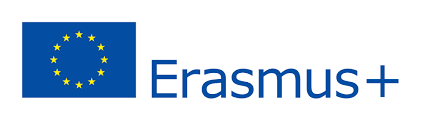 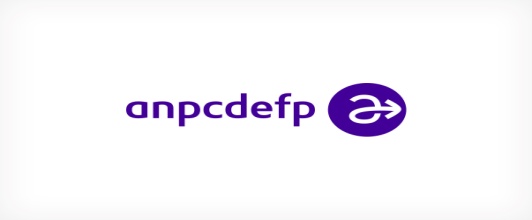 Portugáliai szakmai gyakorlaton résztvevő diákok névsora (II. Ciklus)2019. október 13 – 2019. november 1.Korond, 2019. június 12.ERASMUS+ Pályázat, 2018-1-RO01-KA102-047359 sz.Ssz.NévOsztályBertalan CsillaIX.ACseke Anita-KrisztinaIX.AFábián JánosIX.AKedei MónikaIX.AKiss AnitaIX.AKovács Andrea-KatalinIX.AMárton Ágnes-ZsanettIX.AMátéfi Nóra- ÉvaIX.APáll ErzsébetIX.ASimó BettinaIX.ASzász Szende-JúliaIX.ASzász Frida-VivienIX.AUngvári Dávid- ÁrpádIX.AVas KrisztiánIX.A